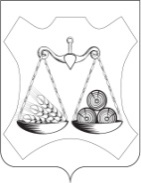 АДМИНИСТРАЦИя слободского МУНИЦИПАЛЬНОГО района                                       КИРОВСКОЙ  ОБЛАСТИпостановление14.09.2023                                                                                                         № 1293 г. Слободской    На  основании    постановлений  администрации Слободского  района   от 31.07.2023 № 1050 «Об утверждении перечня  муниципальных программ Слободского района на 2024 год» с изменениями и дополнениями, от 02.08.2016 № 1043 «О разработке, реализации и оценке эффективности муниципальных программ Слободского района Кировской области», Администрация Слободского района ПОСТАНОВЛЯЕТ: 1. Внести изменения в постановление  администрации Слободского района от 15.11.2019 №1888 « Об утверждении муниципальной  программы Развитие культуры Слободского района Кировской области» утвердив изменения в муниципальной  программе  «Развитие культуры Слободского района Кировской области» (далее — Муниципальная программа) согласно приложению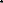  2. Настоящее постановление вступает в силу со дня его официального опубликования и распространяется на правоотношения, возникшие с 01.08.2023.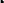 Глава Слободского района    А.И. КостылевИЗМЕНЕНИЯв муниципальной программе  «Развитие культуры Слободского района Кировской области»	п.1 Паспорт муниципальной программы «Развитие культуры Слободского района Кировской области»   п.1.1  раздел  «Этапы и сроки реализации муниципальной  программы» изложить в следующей редакции п.1.2 Объемы ассигнований муниципальной программы изложить следующей редакции:п.1. 3 Ожидаемые конечные результаты реализации муниципальной  программы изложить в следующей редакции:П.2   Раздел  2 « Приоритеты муниципальной политики в сфере реализации муниципальной программы, цели, задачи, целевые показатели эффективности реализации муниципальной программы , описание ожидаемых конечных результатов муниципальной программы, сроков и этапов реализации муниципальной программы»  изложить в следующей редакции:Развитие сферы культуры является одним из приоритетных направлений социальной политики государства.
Стратегические ориентиры развития сферы культуры до 2030 года определены следующими документами:Основы  законодательства о культуре, утвержденными ВС РФ от 09.10.1992 №3612-1 в ред. от 18.07.2019Федеральный закон от 29.12.2012 № 273-ФЗ «Об образовании в Российской Федерации»;Федеральный закон от 29.12.1994 № 78-ФЗ «О библиотечном деле»;Федеральный закон от 29.12.1994 № 77-ФЗ «Об обязательном экземпляре документов»;Федеральный закон от 25.06.2002 № 73-ФЗ «Об объектах культурного наследия (памятниках истории и культуры) народов Российской Федерации»; Указа Президента Российской Федерации от 24.12.2014 № 808 в ред. от 25.01.2023№35 «Об утверждении Основ государственной культурной политики»;            Указ Президента Российской Федерации от 07.05.2018 № 204 "О национальных целях и стратегических задачах развития Российской Федерации на период до 2024 года (1 этап)           Указ Президента Российской Федерации от 21.07.2020  № 474 "О национальных целях и стратегических задачах развития Российской Федерации на период до 2030 года (2 этап)   Стратегия культурной политики на период 
до 2030 года, утвержденной распоряжением Правительства Российской Федерации от 29.02.2016 № 326-р;	Концепция развития дополнительного образования детей до 2024 года, утвержденная  распоряжением Правительства Российской Федерации от  от 04.09.2024 №1726-р (1 этап) ; Концепция развития дополнительного образования детей до 2030 -  распоряжение Правительства  Российской Федерации  от 31.03.2022 №  678-р (2 этап);закон Кировской области от 28.12.2005 № 395-ЗО «О культуре»;закон Кировской области от 28.08.1997 № 11-ЗО «О библиотечном деле Кировской области»;закон Кировской области от 14.10.2013 № 320-ЗО «Об образовании в Кировской области»;закон Кировской области от 04.05.2007 № 105-ЗО «Об объектах культурного наследия (памятниках истории и культуры) народов Российской Федерации, расположенных на территории Кировской области»;          постановление    Правительства    Кировской    области  от 30.12.2019 № 746-П «Об утверждении государственной программы Кировской области «Развитие культуры» на 2020-2023 годы (далее- везде по тексту документа)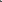         Стратегией социально- экономического развития  Слободского муниципального района Кировской  области на  период  до 2035 годы, утвержденной    решением  Слободской     районной    Думы  от  20.02.2019 № 35/350        Культура играет большую роль в социально-экономическом развитии Слободского муниципального района, формировании человеческого капитала, обеспечении достойного уровня и качества жизни населения.Разработка муниципальной программы «Развитие культуры Слободского  района» на 2020-2030 годы (далее – Программа) вызвана необходимостью поддержки культуры района, определения приоритетных направлений развития и позволит продолжить плановое развитие отрасли «Культура».  Программа  направлена  на решение вопросов местного значения муниципального района в области сохранения и развития культуры:- сохранение  и популяризация объектов культурного наследия местного значения;- создание условий для организации досуга и обеспечения жителей района услугами организаций культуры;- организация библиотечного обслуживания;- организация представления дополнительного образования.Приоритеты в развитии культуры на ближайшие 10 лет задает нацпроект «Культура», который  разработан в рамках реализации указа
Президента РФ от 7 мая 2018 г. № 204 «О национальных целях и
стратегических задачах развития Российской Федерации на период до 2030 года».          Главная стратегическая задача национального  проекта- «сделать богатейшую культуру нашей страны более доступной для ее граждан. Для этого планируется создать и реконструировать объекты культуры, провести их техническое переоснащение, провести цифровизацию
культурной сферы, создать условия для раскрытия
творческого потенциала людей». Данная задача  соответствует цели социально-экономического развития района.          Поэтому обеспечение  «развития человеческого потенциала» потребует преобразования «культурной среды» района и создания комфортных условий для творческого разития населения.         Целью муниципальной программы на ближайшую перспективу станет создание условий доступности  ценностей культуры для гармоничного  творческого  развития жителей Слободского района .Задачи муниципальной программы:1. Повышение доступности и качества библиотечных услуг,  модернизация и информатизация муниципальных библиотек района;2. Организация культурного досуга населения, развитие  самодеятельного творчества  и традиционной народной культуры 3. Организация дополнительного образования детей  в сфере культуры, 4.  Создание условий для сохранения  и  привлечения квалифицированных кадров 5. Сохранение и развитие  нематериального культурного наследия 6. Обеспечение качественно нового уровня развития инфрастуктуры  в сфере культуры 7.  Создание условий для развития творческого потенциала жителей района  8. Формирование единого  информационного пространства в сфере культуры Слободского районаЦелевые показатели эффективности реализации муниципальной  программы1. Количество посетителей учреждений культуры (Домов культуры, клубов, библиотек)2. Количество участников клубных формирований3.Число детей, занимающихся в детских школах искусств , в том числе по видам искусств- доля детей в возрасте от 5 до 18 лет,занимающихся в детских школах искусств, в том числе по видам искусств,   принимающих участие в творческой деятельности от общего количества занимающихся4.- выполнение уровня  среднемесячной заработной платы работников культуры и дополнительного образования сферы культуры, установленной Соглашениемколичество творческих работников  учреждений культуры, получивших социальные выплаты  5. Сохранение и развитие нематериального культурного наследия- ежегодная реализация не менее 12  мероприятий, посвященных наиболее важным событиям в жизни района и поддержке творческих инициатив  населения и организаций культуры - средняя  численность  участников клубных формирований на одну тысячу жителей - количество посещений учреждений культуры   по отношению  к  уровню 2017 года;6. Обеспечение качественно нового уровня инфраструктуры в сфере культуры- количество созданных (реконструированных) и капитально отремонтированных организаций культуры (муниципальных  сельских домов культуры, детских школ искусств , создано модельных библиотек)-  количество организаций культуры, получивших современное оборудование (оснащено учреждений культуры многофункциональными передвижными культурными центрами» (автоклубами), оснащено кинозалов, оснащено детских музыкальных школ музыкальными инструментами и новым оборудованием)7. Создание условий для развития творческого потенциала жителей района- количество специалистов учреждений культуры повысивших квали фикацию, в том числе в центрах дистанционного обучения8.   Формирование единого   информационноего пространства в сфере культуры Слободского района- количество обращений к цифровым ресурсам учреждений культурыОжидаемые конечные результаты реализации муниципальной  программыВ качественном выражении:удовлетворенности населения качеством  условий и доступностью услуг в сфере культуры  к 2030 году  –  не менее  74%внедрение цифровых технологий в информационное  культурное  пространство  на основе эффективной модернизации   учреждений культуры;активизация деятельности муниципальных учреждений культуры Слободского района; В количественном выражении к концу 2030 года достижение показателей :-    Количество  посещений  учреждений культуры ( домов культуры,клубов и библиотек) – 600,6 тыс. человек - сохранение   количества участников клубных формирований -  количество числа детей занимающихся  в детских школах искусств, в том числе по видам искусств  -280 человек    -  Выполнение уровня  среднемесячной  начисленной заработной платы работников муниципальных учреждений культуры, установленной Соглашением  100%;- рост количества посещений организаций  культуры к 2017 году -111%- средняя численность участников клубных формирований ( в муниципальных домах культуры) в расчете на одну тысячу жителей)-160 человек, по клубной системе -109 человек.- не менее 20 человек - работников культуры, прошедших профессиональную переподготовку или повышение квалификации, в том числе  в дистанционных центрах обучения ;- увеличение количества обращений к цифровым услугам организаций культуры в 5 раз.        Расчет индикаторов  программы  с учетом  Государственной программы Кировской области «Развитие культуры» на 2020 – 2030 годы , отраженной в приложении 2 к данной программе. Срок реализации муниципальной Программы 2020-2030 годы.       П. 3 В разделе 5 Ресурсное обеспечение  муниципальной программы  -абзац  Общая сумма на реализацию муниципальной программы за счет всех источников финансирования   составит : 852031,48  тыс. рублей, в том числе:в 2020 году – 68090,3   тыс. рублей;         в 2023 году-  84769,07   тыс. рублейв 2021 году – 87039,3  тыс. рублей;          в 2024 году-80083,33 тыс. рублейв 2022 году –  77922,08  тыс. рублей,     	в 2025 году - 75687,90 тыс. рублей    в 2026 году- 75687,90 тыс. рублей            в 2027 году -  75687,90 тыс. рублей       в 2028 году - 75687,90 тыс. рублей       	в 2029 году-  75687,90 тыс. рублей в 2030 году- 75687,90 тыс. рублей      из них:за счет средств местного бюджета –  675101,28 тыс. рублей, в том числе:в 2020 году –  43790,0   тыс. рублей;	в 2023 году-  68581,30тыс. рублейв 2021 году –  46209,7  тыс. рублей.	в 2024 году -65386,40 рублейв 2022 году-   59079,48 тыс. рублей	             в 2025 году- 65342,40 тыс. рублейв 2026 году- 65342,40 тыс. рублей            в 2027 году -  65342,40 тыс. рублей       в 2028 году – 65342,40 тыс. рублей       	в 2029 году-  65342,40 тыс. рублей в 2030 году- 65342,40 тыс. рублей      п.3.1. Абзац Отдельные мероприятия  , изложить в следующей редакции:                     Отдельные мероприятия, не вошедшие в подпрограммыНа решение задач программы  направлены следующие  отдельные мероприятия, не вошедшие в подпрограммы:1) Сохранение и развитие нематериального культурного наследия1.1 Организация районных социально-культурных проектов (мероприятий), посвященных наиболее значимым событиям в жизни района и поддержке творческих инициатив организаций культуры, как правило, это:-проведение мероприятий, направленных на изучение, сохранение и развитие традиционной народной культуры;-организация и проведение районных  выставок, фестивалей конкурсов самодеятельного художественного   творчества и  ремесел;-реализация творческих проектов, конкурсов   образовательных организаций в сфере культуры;-издание социально значимых произведений местных  авторов о  Слободском районе в целях популяризации их  творчества.1.2 Создание ( реконструкция) и ремонт  памятных мест Слободского района        - установка (реконструкция) и ремонт   в поселениях  Слободского района памятников, памятных знаков и  мемориальных досок, посвященных значимым личностям или событиям  в  истории Слободского района.2) Обеспечение развития и укрепления материально-технической базы  домов культуры в населенных пунктах с числом жителей до 50 тысяч жителей       В рамках отдельного мероприятия планируется предоставление из областного бюджета бюджету Слободского муниципального района  Кировской области субсидии  на обеспечение развития и укрепления материально-технической базы муниципальных  домов культуры в населенных пунктах с числом жителей до 50 тысяч человек, согласно порядка, утвержденного Государственной  программой  Кировской области «Развитие культуры» на 2020-2030 годы.Целевыми показателями, характеризующими  эффективность исполнения  отдельного мероприятия являются следующие показатели:-Государственными и муниципальными  учреждениями культурно-досугового типа в населенных  пунктах с числом жителей  до 50 тыс. человек реализованы мероприятия  по развитию и укреплению  материально-технической базы;-средняя численность  участников клубных формирований на 1000 жителей   3) Поддержка отрасли культуры В рамках отдельного мероприятия «Поддержка отрасли культуры Кировской области» планируется предоставление  субсидии из областного бюджета  бюджету Слободского муниципального района  на поддержку отрасли культуры по следующим направлениям:на подключение библиотек к информационно-телекоммуникационной сети «Интернет» и развитие библиотечного дела с учетом задачи расширения информационных технологий и оцифровки;на комплектование книжных фондов муниципальных общедоступных библиотек. Начиная с 2021 года - на финансовое обеспечение реализации мероприятий по модернизации библиотек в части комплектования книжных фондов библиотек муниципальных образованийЦелевым показателем, характеризующим  эффективность исполнения  отдельного мероприятия  является:              -    Проведение  мероприятий по комплектованию  книжных фондов библиотек муниципальных образований и государственных общедоступных библиотек субъектов Российской Федерации- количество посещений учреждений культуры к 2017 году Порядок предоставления и распределения субсидий из областного бюджета утвержден   программой  Кировской области «Развитие культуры» на 2020-2030 годы.4) Создание качественно  нового уровня инфраструктуры в сфере культуры («Культурная среда»)В рамках отдельного мероприятия «Создание качественно нового уровня инфраструктуры в сфере культуры»   планируется  - создание модельной  библиотеки не базе Центральной районной библиотеки  и Вахрушевской детской библиотеки-филиала  муниципального казенного учреждения «Слободская централизованная библиотечная система» Слободского района Кировской области - создание (реконструкция) и капитальный ремонт  культурно-досуговых учреждений в сельской местности, детских школ искусств- создание многофункциональных  передвижных культурных центров (автоклубов)- приобретение для ДМШ, ДШИ музыкальных инструментов , нового оборудования и  учебных материалов- оснащение  кинозалов- создание виртуальных концертных заловЦелевым показателем, характеризующим  эффективность исполнения  отдельного мероприятия является:- количество созданных (реконструированных) и капитально отремонтированных организаций культуры- количество организаций культуры, получивших современное оборудование5) Создание  условий  для реализации творческого  потенциала  жителей района ( «Творческие люди») Для сохранения кадрового потенциала отрасли будет обеспечена поддержка  по следующим направлениям:- государственная  поддержка лучших сельских учреждений культуры- государственная поддержка лучших работников сельских учреждений культуры. - Повышение квалификации кадров  учреждений сферы культуры, в том числе через дистанционные формы курсовой переподготовки и повышения квалификации.Целевыми показателями, характеризующим  эффективность исполнения отдельного мероприятия является:- Количество управленческих кадров и специалистов учреждений культуры, прошедших переподготовку и/или повышение квалификации, в том числе в дистанционных центрах обучения           -    Оказана государственная  поддержка лучшим  сельским  учреждениям  культуры          -   Оказана государственная поддержка лучшим  работникам  сельских  учреждений культуры-Количество посетителей учреждений культуры к 2017 году 6)  «Цифровизация услуг и формирование информационного пространства в сфере культуры» («Цифровая культура»)Для реализации отдельного мероприятия планируется более активное использование Портала Про-культура, создание собственных сайтов учреждений культурно-досугового типа, обновление и наполнение контента имеющихся.Целевым показателем, характеризующим эффективность выполнения данного мероприятия является:-количество обращений к цифровым ресурсам учреждений культурыПрогнозная (справочная) оценка ресурсного обеспечения реализации отдельных мероприятий  за счет всех источников финансирования представлена, в том числе по годам  в приложении № 3 к муниципальной программе.«Целевые показатели эффективности  выполнения отдельных мероприятий  муниципальной программы» в   приложении    № 1.П.4 Сведения о целевых показателях эффективности выполнения муниципальной  программы (приложение № 1 к муниципальной  программе) изложить в новой редакции согласно приложению № 2.П.5  Сведения о Прогнозной (справочной) оценке ресурсного обеспечения реализации муниципальной программы за счет всех источников финансирования представлена, в том числе по годам (приложение №3 к муниципальной программе) изложить в новой редакции согласно приложению №3.П.6  Изложить наименование приложения №4 к муниципальной программе в следующей редакции :                                  План реализации муниципальной программы«Развитие культуры Слободского района Кировской области»  на 2020-2030 годыП.7  Внести в подпрограмму «Организация библиотечного обслуживания населения Слободского района муниципальными общедоступными библиотеками»  (далее — Подпрограмма)   (приложение к муниципальной  Программе) следующие изменения:7.1 В паспорте Подпрограммы: Раздел «Сроки реализации Подпрограммы» изложить в следующей редакции: Раздел «Ресурсное обеспечение Подпрограммы» изложить в следующей редакции: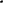            Раздел  «Ожидаемые конечные результаты реализации подпрограммы» изложить в следующей  редакции:          7.2  В подразделе «Приоритеты  политики в сфере реализации подпрограммы «Организация библиотечного обслуживания населения Слободского района муниципальными общедоступными библиотеками», цели, задачи, целевые показатели эффективности реализации подпрограммы, описание сроков реализации подпрограммы , абзац «Срок реализации Подпрограммы: 2020 - 2025 годы» изложить в следующей редакции:«Срок реализации Подпрограммы: 2020 — 2030 годы».         7.3 Абзац 1 раздела 4 «Ресурсное обеспечение Подпрограммы» изложить в следующей редакции:Общая сумма бюджетных ассигнований на реализацию подпрограммы «Организация библиотечного обслуживания населения Слободского района муниципальными общедоступными библиотеками» за счет всех источников финансирования составит 244040,4 тыс. рублей, в том числе:за счет средств федерального бюджета – 0 тыс. рублей;за счет средств областного бюджета – 19898,0 тыс. рублей;за счет средств местного бюджета – 224142,40 тыс. рублей.8. Внести в подпрограмму ««Организация и поддержка народного творчества Слободского района»  (далее — Подпрограмма)   (приложение к муниципальной  Программе) следующие изменения:8.1 В паспорте подпрограммы:Раздел «Сроки реализации Подпрограммы» изложить в следующей редакции: Раздел «Ресурсное обеспечение Подпрограммы» изложить в следующей редакции:           Раздел  «Ожидаемые конечные результаты реализации подпрограммы» изложить в следующей  редакции:      8.2 Подраздел «Приоритеты  политики в сфере реализации подпрограммы «Организация и поддержка народного творчества», цели, задачи, целевые показатели эффективности реализации подпрограммы , описание сроков реализации» абзац «Срок реализации Подпрограммы: 2020 - 2025 годы» изложить в следующей редакции:«Срок реализации Подпрограммы: 2020 — 2030 годы».	8.3 	Абзац 1 раздела 4 «Ресурсное обеспечение Подпрограммы» изложить в следующей редакции:Общая сумма бюджетных ассигнований на реализацию подпрограммы  за счет всех источников финансирования составит 312612,60  тыс. рублей, в том числе:за счет средств федерального бюджета – 0 тыс. рублей;за счет средств областного бюджета – 21677,00 тыс. рублей;за счет средств местного бюджета – 290935,60  тыс. рублей.9. Внести в подпрограмму «Дополнительное образование в детских музыкальных школах и школах искусств» »  (далее — Подпрограмма)   (приложение к муниципальной  Программе) следующие изменения:9.1  В паспорте подпрограммы:Раздел «Сроки реализации Подпрограммы» изложить в следующей редакции: Раздел «Ресурсное обеспечение Подпрограммы» изложить в следующей редакции:           Раздел  «Ожидаемые конечные результаты реализации подпрограммы» изложить в следующей  редакции:9.2 Подраздел «Приоритеты  политики в сфере реализации подпрограммы «Организация и поддержка народного творчества», цели, задачи, целевые показатели эффективности реализации подпрограммы , описание сроков реализации» абзац «Срок реализации Подпрограммы: 2020 - 2025 годы» изложить в следующей редакции:«Срок реализации Подпрограммы: 2020 — 2030 годы».9.3 Абзац 1 раздела 4 «Ресурсное обеспечение Подпрограммы» изложить в следующей редакции:         Общая сумма бюджетных ассигнований на реализацию подпрограммы  за счет всех источников финансирования составит -263828,90 тыс. рублей, в том числе:за счет средств федерального бюджета – 0 тыс. рублей;за счет средств областного бюджета – 107742,00  тыс. рублей;за счет средств местного бюджета – 156086,90  тыс. рублей.10. Внести в подпрограмму «Развитие      кадрового   потенциала    отрасли     культуры    в Слободском районе»  (далее — Подпрограмма)   (приложение к муниципальной Программе) следующие изменения:10.1 В паспорте программы:Раздел «Сроки реализации Подпрограммы» изложить в следующей редакции: Раздел «Ресурсное обеспечение Подпрограммы» изложить в следующей редакции:           Раздел  «Ожидаемые конечные результаты реализации подпрограммы» изложить в следующей  редакции:10.2 Подраздел «Приоритеты  политики в сфере реализации подпрограммы «Развитие кадрового потенциала отрасли  культуры  в  Слободском районе» , цели, задачи, целевые показатели эффективности реализации подпрограммы, описание сроков реализации подпрограммы», абзац «Срок реализации Подпрограммы: 2020 - 2025 годы» изложить в следующей редакции:«Срок реализации Подпрограммы: 2020 — 2030 годы».10.3 Абзац 1 раздела 4 «Ресурсное обеспечение Подпрограммы» изложить в следующей редакции:Общая сумма бюджетных ассигнований на реализацию подпрограммы «Развитие кадрового потенциала отрасли  культуры  в  Слободском районе»   за счет средств областного бюджета составит  6026,00   тыс. рублей.                                                        ____________Целевые показатели эффективности  выполнения муниципальной программыПрогнозная (справочная) оценка ресурсного обеспеченияреализации муниципальной программы за счет всех источников финансированияО внесении изменений в постановление администрации Слободского районаот   15.11.2019  № 1888Приложение № 1УТВЕРЖДЕНЫпостановлением администрацииСлободского района от  14.09.2023   № 1293 Этапы и сроки реализации муниципальной  программы 2020 – 2030 годыОбъемы ассигнований муниципальной  программыОбщий объем финансирования  муниципальной программы составит 852031,48  тыс. рублей, из них:средства федеральногобюджета- 21163,52 тыс. рублейсредства областного бюджета -155766,68 тыс. рублейсредства местного бюджета -675101,28 тыс. рублейОжидаемые конечные результаты реализации муниципальной  программыВ качественном выражении:удовлетворенность населения качеством условий и доступностью   оказания услуг в сфере культуры к 2030 г. – не менее  74 % цифровизация услуг культуры и формирование единого информационного   пространства в сфере культуры В количественном выражении достижение  показателей  к концу 2030 года:-    количество   посетителей  учреждений культуры – 600,6 тыс. человек , в том числе: в домах культуры, клубах района   – 350,6 тыс. чел., в т ч. клубная система-111,0 тыс. чел.) -  количество посетителей в  библиотеках -    250,0 тыс.человек- сохранение количества  участников клубных формирований  - не менее 4800 человек  (все КДУ района, в  т.ч. клубная система -1765)-  Число детей, занимающихся  в детских школах искусств, в том числе по видам искусств    - 280 обучающихся- выполнение уровня среднемесячной заработной платы работников культуры и дополнительного образования сферы культуры, установленной Соглашением 100%;По отдельным мероприятиям:- количество  посещений учреждений культуры  к уровню 2017 года- не менее 111%- участников клубных формирований: не менее 150 на одну тысячу жителей  - КДУ района  в целом ; по клубной системе 109 на одну тысячу жителей-  количество созданных (реконструированных) и капитально отремонтированных организаций культуры- количество организаций культуры, получивших современное оборудование  - не менее 20 человек - работников культуры ( с нарастающей), прошедших профессиональную переподготовку или повышение квалификации в том числе в дистанционных центрах обучения ;-  количество обращений к цифровым услугам организаций культуры - 45750 обращений-ежегодная реализация не менее 12 мероприятий, посвященных наиболее важным событиям в жизни района и поддержке творческих инициатив организаций культуры «Сроки реализации Подпрограммы2020 — 2030 годы».Ресурсное обеспечение ПодпрограммыСм. Приложение №3 к МП «Развитие культуры Слободского района Кировской области» на 2020-2030 годыОжидаемые конечные результаты реализации подпрограммыСм. Приложение №1 к МП «Развитие культуры Слободского района Кировской области» на 2020-2030 годы«Сроки реализации Подпрограммы2020 — 2030 годы».Ресурсное обеспечение ПодпрограммыСм. Приложение №3 к МП «Развитие культуры Слободского района Кировской области» на 2020-2030 годыОжидаемые конечные результаты реализации подпрограммыСм. Приложение №1 к МП «Развитие культуры Слободского района Кировской области» на 2020-2030 годы«Сроки реализации Подпрограммы2020 — 2030 годы».Ресурсное обеспечение ПодпрограммыСм. Приложение №3 к МП «Развитие культуры Слободского района Кировской области» на 2020-2030 годыОжидаемые конечные результаты реализации подпрограммыСм. Приложение №1 к МП «Развитие культуры Слободского района Кировской области» на 2020-2030 годы«Сроки реализации Подпрограммы2020 — 2030 годы».Ресурсное обеспечение ПодпрограммыСм. Приложение №3 к МП «Развитие культуры Слободского района Кировской области» на 2020-2030 годыОжидаемые конечные результаты реализации подпрограммыСм. Приложение №1 к МП «Развитие культуры Слободского района Кировской области» на 2020-2030 годыПриложение №2УТВЕРЖДЕНОпостановлением администрации Слободского района от 14.09.2023    № 1293 Приложение №1к муниципальной программе2020факт2021факт2022факт2023план2024план2025план2026план2027план2028план2029план2030планМуниципальная программа  «Развитие культуры Слободского района Кировской области» на 2020-2025 годы удовлетворенность населения качеством условий  и доступностью услуг в сфере культуры %74,473,6757171   72  7273737474Количество посещений  муниципальных учреждений культуры (все учреждения культуры - КДУ + библиотеки)тыс. человек208,7340,4498,8500525535545555575585600,6Подпрограмма «Организация библиотечного обслуживания населения Слободского района муниципальными общедоступными библиотеками»Количество посетителей муниципальных библиотектыс. человек130,8244,4257,8249250,0250,0250,0250,0250,0250,0250,0Количество выданных документов из фондов муниципальных библиотектыс. экз372,9510,4502505,0505,0505,0510,0510,0510,0510,0510,0Подпрограмма «Организация и поддержка народного творчества»Количество посетителей  культурно-массовых мероприятий ( все кду района) тыс. человек77,996241251275285295305325335350,6Количество посетителей  культурно-массовых мероприятий  (РЦКД+)тыс. человек.32,821    81,5100103105105107108109111Количество участников клубных  формирований (все кду района)человек48094766496548004800480048004800480048004800Количество  участников клубных формирований (РЦКД+)тыс. человек17581604179117651765176517651765176517651765Количество творческих коллективов со званием «народный», «образцовый», получающих муниципальную поддержку в том числе грантовую.единиц15/515/515/515/515/515/515/515/515/515/515/5Подпрограмма «Дополнительное образование в детских музыкальных школах и школах искусств»Количество детей занимающихся , в детских музыкальных  школах, школах искусств на конец отчетного периодачеловек278276282280280280280280280280280Доля  детей в возрасте от 5 до 18 лет, занимающихся в ДШИ, вовлеченных в творческую деятельность  от общего количества занимающихся процентов4368705052555555555555Подпрограмма «Развитие кадрового потенциала отрасли культура Слободского района»Выполнение уровня средней  заработной платы работников муниципальных учреждений культуры, установленной Соглашениемпроцентов100100100100100100100100100100100Реализация мер социальной поддержки отдельных категорий граждан в сфере культурычеловек6355515050505050505050Отдельное  мероприятие в установленной сфере деятельности  «Сохранение и развитие нематериального культурного наследия»Организация районных социо-культурных проектов (мероприятий), посвященных наиболее важным событиям в жизни района и поддержке творческих инициатив организаций культурыединиц1212121212121212121212Создание, реконструкция памятных мест ( в том числе  установление вновь мемориальных досок, памятных знаков и т.д.)единиц00000000000Отдельное мероприятие «Обеспечение  развития и укрепления материально-технической базы  домов культуры в населенных пунктах с числом жителей до 50 тысяч человек»- Государственными и муниципальными  учреждениями культурно-досугового типа в населенных  пунктах с числом жителей  до 50 тыс. человек реализованы мероприятия  по развитию и укреплению  материально-технической базыединиц32320000000Средняя численность участников клубных формирований по КДУ Слободского района на тысячу жителейчеловек160160166160160160160160160160160  в т.ч. по клубной системе  Слободского района (РЦКД+)  участников клубных формирований  на тысячу жителейчеловек130,3120,4116,5109109109109109109109109 РЦКД (п. Вахруши)человек6763676060606060606060 Отдельное мероприятие « Поддержка отрасли культуры»Проведены  мероприятия по комплектованию  книжных фондов библиотек муниципальных образований и государственных общедоступных библиотек субъектов Российской ФедерацииЕд.-    123455     6677Участие в реализации региональных проектов на территории района:«Создание качественно нового уровня инфраструктуры в сфере культуры»-количество созданных (реконструированных) и капитально отремонтированных    сельских  культурно-досуговых учреждений, в том  числе созданных  многофункциональных передвижных культурных центров (автоклубов) единиц 00000000000-Создание   муниципальных модельных  библиотекединиц01001000000- Количество учреждений культуры, получивших современное оборудование (количество ДМШ, ДШИ оснащенных музыкальными инструментами  и новым  оборудованием, учебными материалами)единиц 00001000000-оснащение  кинозаловединиц 100     0   0    0    00000«Создание условий для реализации творческого потенциала  работников учреждений культуры и жителей района»Количество специалистов прошедших переподготовку или повышение квалификации, в том числе  в дистанционных центрах обучениячеловек6182722440000 Оказана государственная поддержка лучшим сельским  учреждениям  культуры        единиц13310000000 Оказана  государственная поддержка лучшим  работникам  сельских учреждений культурычеловек12210000000Количество посещений учреждений культуры по отношению к 2017  годупроцентов30,493,5107108108,5109109,5110110,5111«Цифровизация услуг и формирование  информационного пространства в сфере культуры»Количество обращений к цифровым ресурсам учреждений культурытыс.единиц.12,019,430,73133353739414345Приложение №3УТВЕРЖДЕНОпостановлением администрации Слободского района от  14.09.2023   № 1293Приложение №3к муниципальной программеСтатусНаименованиемуниципальной программы, подпрограммы,отдельногомероприятияИсточник финансированияРасходы (тыс. рублей)Расходы (тыс. рублей)Расходы (тыс. рублей)Расходы (тыс. рублей)Расходы (тыс. рублей)Расходы (тыс. рублей)СтатусНаименованиемуниципальной программы, подпрограммы,отдельногомероприятияИсточник финансирования20202021202220232024202520262027202820292030Муниципальнаяпрограмма «Развитие культуры Слободского района Кировской области »на 2020 – 2025 годывсего68090,3 87039,379922,0884769,0780083,3375687,9075687,9075687,9075687,9075687,9075687,90Муниципальнаяпрограмма «Развитие культуры Слободского района Кировской области »на 2020 – 2025 годыфедеральныйбюджет2636,511973,1434,336014480,83172,96172,96172,96172,96172,96172,96Муниципальнаяпрограмма «Развитие культуры Слободского района Кировской области »на 2020 – 2025 годыобластнойбюджет21663,828856,518408,2715586,7710216,110172,5410172,5410172,5410172,5410172,5410172,54Муниципальнаяпрограмма «Развитие культуры Слободского района Кировской области »на 2020 – 2025 годырайонный бюджет40236,241931,253926,6862539,2059328,559271,359271,359271,359271,359271,359271,3Муниципальнаяпрограмма «Развитие культуры Слободского района Кировской области »на 2020 – 2025 годыбюджет поселений3553,84278,55152,86042,16057,96071,16071,16071,16071,16071,16071,1Общее финансирование  отдельных мероприятия, не вошедшие в программу, в т.ч.всего3362,512647,5778,881077,974861,33465,90465,90465,90465,90465,90465,90Общее финансирование  отдельных мероприятия, не вошедшие в программу, в т.ч.федеральный бюджет2636,511973,1434,33601,004480,83172,96172,96172,96172,96172,96172,96Общее финансирование  отдельных мероприятия, не вошедшие в программу, в т.ч.областной бюджет     132,8103,927,7738,3754,611,0411,0411,0411,0411,0411,04Общее финансирование  отдельных мероприятия, не вошедшие в программу, в т.ч.местный бюджет593,2570,5316,78438,60325,90281,90281,90281,90281,90281,90281,90«Обеспечение развития и  укрепления материально- технической базы домов культуры в населенных пунктах с числом жителей  до 50,0 тыс. человек»всего3144,52328,20400,000000000«Обеспечение развития и  укрепления материально- технической базы домов культуры в населенных пунктах с числом жителей  до 50,0 тыс. человек»федеральныйбюджет24731785,20277,300000000«Обеспечение развития и  укрепления материально- технической базы домов культуры в населенных пунктах с числом жителей  до 50,0 тыс. человек»областнойбюджет13094,0017,700000000«Обеспечение развития и  укрепления материально- технической базы домов культуры в населенных пунктах с числом жителей  до 50,0 тыс. человек»местный бюджет541,54490105,000000000Поддержка отрасли культуры (модернизация муниципальных библиотек в части комплектования книжных фондов)всего0199,8198,08186,70186,70185,90185,90185,90185,90185,90185,90Поддержка отрасли культуры (модернизация муниципальных библиотек в части комплектования книжных фондов)федеральный бюджет0187,9184,33173,71173,71172,96172,96172,96172,96172,96172,96Поддержка отрасли культуры (модернизация муниципальных библиотек в части комплектования книжных фондов)областной бюджет09,911,7711,0911,0911,0411,0411,0411,0411,0411,04Поддержка отрасли культуры (модернизация муниципальных библиотек в части комплектования книжных фондов)местный бюджет02,01,981,901,901,901,901,901,901,901,90Поддержка отрасли культуры (Государственная поддержка лучших сельских учреждений культуры; Государственная поддержка лучших работников сельских учреждений культуры)всего168,00268,80161,270000000Поддержка отрасли культуры (Государственная поддержка лучших сельских учреждений культуры; Государственная поддержка лучших работников сельских учреждений культуры)федеральныйбюджет163,50250,00149,990000000Поддержка отрасли культуры (Государственная поддержка лучших сельских учреждений культуры; Государственная поддержка лучших работников сельских учреждений культуры)областнойбюджет2,8016,009,580000000Поддержка отрасли культуры (Государственная поддержка лучших сельских учреждений культуры; Государственная поддержка лучших работников сельских учреждений культуры)местный бюджет1,702,801,700000000Отдельные мероприятия по реализации  региональных проектов(Создание модельной библиотеки)Всего010000,00000000000Отдельные мероприятия по реализации  региональных проектов(Создание модельной библиотеки)федеральный бюджет         010000,00000000000Отдельные мероприятия по реализации  региональных проектов(Создание модельной библиотеки)областной бюджет         00000000000Отдельные мероприятия по реализации  региональных проектов(Создание модельной библиотеки)местный бюджет00000000000Учреждения культуры, получившие современное оборудование (Приобретение для ДМШ, ДШИ музыкальных инструментов, оборудования и  учебныхМатериалов)всего00004394,63000000Учреждения культуры, получившие современное оборудование (Приобретение для ДМШ, ДШИ музыкальных инструментов, оборудования и  учебныхМатериалов)федеральный бюджет00004307,12000000Учреждения культуры, получившие современное оборудование (Приобретение для ДМШ, ДШИ музыкальных инструментов, оборудования и  учебныхМатериалов)областной бюджет000043,51000000Учреждения культуры, получившие современное оборудование (Приобретение для ДМШ, ДШИ музыкальных инструментов, оборудования и  учебныхМатериалов)местныйбюджет000044,00000000Отдельные мероприятия в установленной сфере деятельностивсего50,0119,5312,00330,00280,00280,0280,0280,0280,0280,0280,0Отдельные мероприятия в установленной сфере деятельностифедеральный бюджет00000000000Отдельные мероприятия в установленной сфере деятельностиобластной бюджет00000000000Отдельные мероприятия в установленной сфере деятельностиместный бюджет    50,0  119,5312,00330,00280,00280,0280,0280,0280,0280,0280,0Подпрограмма«Организация библиотечного обслуживания населения Слободского района муниципальными общедоступными библиотеками»федеральныйобластной бюджетрайонный бюджет поселений5802,910749,83009,59674,47856,13593,23390,6014332,504286,301030,117604,605078,10017428,305090,60017417,605101,30017417,605101,30017417,605101,30017417,605101,30017417,605101,30017417,605101,30Всего подпрограмма19562,221123,722009,4023712,8022518,9022518,9022518,9022518,9022518,9022518,9022518,90Подпрограмма«Организация и поддержка народного творчества»областной бюджетрайонный  бюджетпоселений бюджет863114839,2544,3851218434,2685,32564,9027271,60866,501969,128964,50964,00027370,70967,30027368,20969,80027368,20969,80027368,20969,80027368,20969,80027368,20969,80027368,20969,80Всего подпрограмма24014,527631,530703,0031897,6028338,0028338,0028338,0028338,0028338,0028338,0028338,00Подпрограмма« Дополнительное  образование  детей в детских музыкальных школах и школах искусств»областной  бюджетрайонный  бюджет6642,614054,010137,715070,411920,0012005,8012013,2015531,509575,5014203,609575,5014203,609575,5014203,609575,5014203,609575,5014203,609575,5014203,609575,5014203,60Всего подпрограмма20696,625208,123925,8027544,7023779,1023779,1023779,1023779,1023779,1023779,1023779,10ПодпрограммаРазвитие кадрового потенциала отрасли культура Слободского районаобластной бюджет454,5428,5505,00536,00586,00586,00586,00586,00586,00586,00586,00